Page 1					Contact s.barclay@dundee.ac.uk for any technical 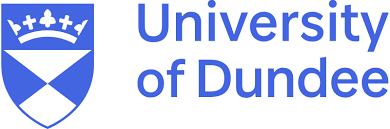 support that is requiredUDSB and International Partners Research Conference 2020Wednesday 25 November 2020 	0815 - 1500 hours0815 - 0820	Click here to join the meeting Introduction from Professor Bill Russell, University of Dundee, UKParallel Session I - Click here to join the meeting Parallel Session II - Click here to join the meetingPage 2					Contact s.barclay@dundee.ac.uk for any technical support that is requiredUDSB and International Partners Research Conference 2020Wednesday 25 November 2020	0815 - 1500 hoursParallel Session-I - Click here to join the meetingParallel Session II - Click here to join the meetingPage 3					Contact s.barclay@dundee.ac.uk for any technical support that is requiredUDSB and International Partners Research Conference 2020Wednesday 25 November 2020	0815 - 1500 hoursParallel Session I - Click here to join the meetingParallel Session II - Click here to join the meeting Page 4					Contact s.barclay@dundee.ac.uk for any technical support that is requiredUDSB and International Partners Research Conference 2020Wednesday 25 November 2020	0815 - 1500 hoursParallel Session I - Click here to join the meetingParallel Session II - Click here to join the meetingClick here to join the meeting Chair:  Professor Morris Altman (Dean, School of Business, University of Dundee)Session-A08:20 – 09:40Theme: Issues related to Education Chair: Yu Zhu, University of Dundee, UK08:20 – 08:40Paper-33: Determinants of student’s motivation to learn during the COVID-19 crisis: the case of Vietnamese universitiesPresenter: Vu Duy, Lecturer, VNU08:40 – 09:00Paper-34: Integration of education for sustainable development in learning Biology in higher schools, education curriculum 2018Presenter: Thuy Nguyen, Research Assistant, VNU09:00 – 09:20Paper-35: An Exploratory Study on Development of Future Sustainable drivers for Employability in Higher Education.Presenter: Urmila Itam, Assistant Professor, Reva University, Bangalore09:20 – 09:40Paper-36: Student’s Perceptions of Entrepreneurship as a Career Choice: Influencing Role of University and FamilyPresenter: Askha Aktar, Assistant Professor /PhD Student, UUMSession-A08:20 – 09:40Theme: Issues on banking, financial performance and co-operatives Chair: Yin Zhang, University of Dundee, UK08:20 – 08:40Paper-47: Worker co-operative to promote food security through agribusiness projects in Kerala, IndiaPresenter: Sethumadhavan TP, Director, ULCCS08:40 – 09:00Paper-48: A comparative analysis of financial performances of district wise PACS in West Bengal -An Application of inferential analysis.Presenter: Biman Maity, PhD, University of Calcutta09:00 – 09:20Paper-49: Impact on economic conditions from the utilization of loans available by SHGs at concessional rates from cooperative institutions Presenter: K Nirmala Reddy, Mysore, Bangalore University09:20 – 09:40Paper-50: An Investigation of Bank Efficiency: Analysis of Country-by-Country Data for EU Banks   (Renzo Cordina, Stavros Kourtzidis, David M. Power and Nickolaos G. Tzeremes)Presenter: David Power, Professor, University of DundeeSession-B09:50 – 11:10Theme: E-commerce and sugar industry related topicsChair: Nguyen Thuy Anh, UEB-VNU, Vietnam 09:50 – 10:10Paper-37: Exploration of e-commerce full-stack operation talents training oriented to sustainable educationPresenter: Huiyi Tian, Assistant Dean, Dalian Neusoft University of Information10:10 – 10:30Paper-38: Research on the Development Trend of Cross Border E-commerce in Post Epidemic PeriodPresenter: Tianjiao Xia, Associate Professor, Dalian Neusoft University of Information10:30 – 10:50Paper-39: Understandings with the application of HRM situation in the Indian Sugar industry for its growth Presenter: Grishi Kohli, SDMIMD10:50 – 11:10Paper-40: A study on socio-economic conditions of Sugarcane farmers in Mandya districtPresenter: Nandeesha HK, Assistant Professor, Mysore, Bangalore UniversitySession-B09:50 – 11:10Theme: Topics related to manufacturing/trade/product designChair: Muhammad Nurunnabi, PSU, Saudi Arabia 09:50 – 10:10Paper-51: Can Servitization Strategy Improve the Sustainable Performance of Manufacturing Enterprises? A Review and Theoretical FrameworkPresenter: Mingjing Gao, Lecturer, Dalian Neusoft University of Information10:10 – 10:30Paper-52: Concentration, diversification and competitiveness of manufacturing export in India since 1991Presenter: Sufaira C, Assistant Professor, Central University of Kerala10:30 – 10:50Paper-53: Intra-Regional Agricultural Trade in ASEAN: An Assessment of the Impact of Non-Tariff MeasuresPresenter: Duc Bao Nguyen, PhD Lecturer/ Research Fellow, VNU10:50 – 11:10Paper-54: Urban Elderly Care Service and Product Design Based on Intergenerational Inclusive CommunityPresenter: Ping Song, Deputy Dean, Dalian Neusoft University of InformationSession-C11:40 – 13:00Theme: Culture and tourism related topics Chair: Sudhu (Sudharshan Reddy) Paramati, University of Dundee, UK11:40 – 12:00Paper-41: Industrial Catering - Economics behind the scenesPresenter: Sandilyan Pagaldiviti, Associate Professor, MBA ESG, India12:00 – 12:20Paper-42: Cultural Evolution of Goa- A Case for culturally Smart CityPresenter: Sagar Desai, Associate Professor, PP Savani University, Surat, India12:20 – 12:40Paper-43: Cultural Evolution of Goa- A Case for culturally Smart CityPresenter: Kamilah Kamaludin, PSU12:40 – 13:00Paper-44: Presenter: Session-C11:40 – 13:00Theme: Insurance, civil culture, ethical issues in Islamic banking and poster presentation  Chair: Ameer A. Basit, GIFT Business School, Pakistan11:40 – 12:00Paper-55: Ethical Online Streaming Services In Marketing of Insurance ProductsPresenter: Vani H, Associate Professor, St Jospeh's Degree & PG College, Hyderbad 12:00 – 12:20Paper-56: Entrepreneurial models of inclusive civil culture. The case of Zapopan Agro ecological ParkPresenter: Jose Vargas-Hernandez,	 Research Professor, University of Guadalajara12:20 – 12:40Paper-57: Higher Ethical Objective (Maqasid al-Shari’ah) Augmented Framework for Islamic Banks: Assessing the Ethical Performance and Exploring its DeterminantsPresenter: Alija Avdukic,	Associate Professor, Al-Maktoum College, Dundee, UK12:40 – 13:00Paper-58 (Poster presentation-2): A Simulation Model for the Sustainability of Tech SMEs' Credit CapacityPresenter: Chengyang Li, Lecturer, Dalian Neusoft University of InformationSession-D13:10 – 13:50Theme: Microfinance and co-operatives Chair: Bruce Burton, University of Dundee, UK13:10 – 13:30Paper-45: Microfinance Organisations and Social Enterprise and the Road to Socioeconomic Perdition, and the Member-Owned, Co-operative AlternativePresenter: Morris Altman, Professor, University of Dundee13:30 – 13:50Paper-46: Cooperatives and Agricultural Development in Bangladesh (Mahbubul Alam Asad, Biswojit Debnath) Presenter: Mahbubul Alam Asad, MSc Student, Sylhet Agricultural University Session-D13:10 – 13:50Theme: Poster presentations  Chair: Sudhu (Sudharshan Reddy) Paramati, University of Dundee, UK13:10 – 13:30Paper-59 (Poster presentation-3): Leadership Decision Making and Business Development: Issues to be considered    Presenter:  Evangelia Fragouli, Lecturer, University of Dundee13:30 – 13:50Paper-60 Presenter: 14:00 – 15:00Ronald Coase Lecture (keynote presentation)Title:  Comparing Real Wages: the McWage ProjectBy Professor Orley Ashenfelter 